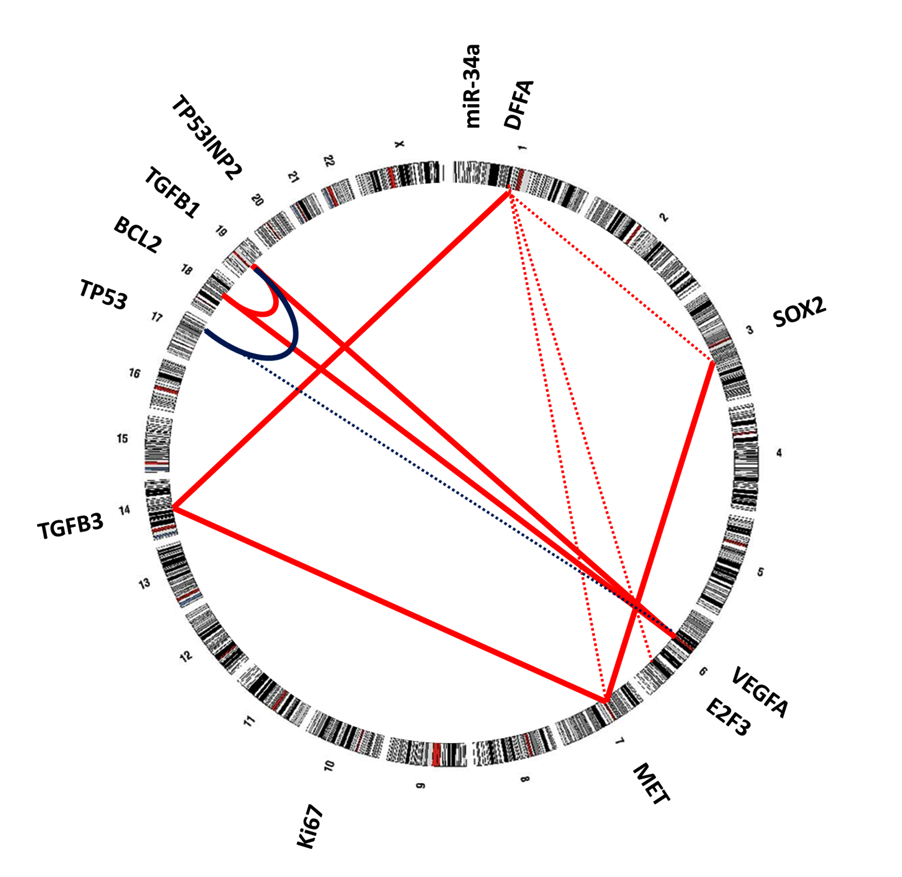 Figure S1. Correlation analysis of miR-34a with the tested target genes and proteins. Chromosomal location is shown (numbers), blue line: inverse correlation, red line: positive correlation, continuous line: p < 0.01, interrupted line: p < 0.05.